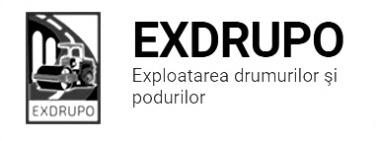 Notă informativăcu privire la lucrările de întreţinere şi salubrizare a infrastructurii rutieresect. Centru (8 muncitori):executate 23.10.2020:Instalarea borduri:str.Testimițeanu – 59 m/l.Amenajare pietriș: str.Testimițeanu – 15,1 t.Demontarea borduri: str.Testimițeanu – 40 m/l.Demontarea pavaj: str.Testimițeanu – 30 m2.Amenajarea în asfalt frezat: str.Testimițeanu ( spitalul Republican) – 130 t.Salubrizarea mecanizată: str. V. Trandafirilor, str. Melestiu, str. Testimițeanu, str. G. Cașu, str. Malina Mică, str. I. Casian, str. Vîrnav, str. T. Strișcă, str. Ungureanu, str. Grenoble, str. Miorița, țos. Hîncești.executate 22 - 23.10.2020 (noapte):Frezareabeton asfaltic:str.Testimițeanu – 2000 m2.Salubrizarea mecanizată: str. Izmail, str. Columna, str. Varlaam, bd. Șt. cel Mare, str. Ciuflea, str. Viaduc, str. București, str. Puskin, str. C. Pîrcălab, str. V.Alecsandri, str. Armenească, str. Bulgară, str. Mateevici, str. Bernardazzi, str. Sciusev.executate 24.10.2020:Salubrizarea mecanizată: str. V. Trandafirilor, str. Melestiu, str. G. Cașu, str. I. Casian, str. Spicului, str. Ialoveni, str. Academiei, str. L.Kaczynski, str. Ciocîrliei.executate 25 - 26.10.2020 (noapte):Salubrizarea mecanizată: str. I. Gagarin, str. A. Gării, str. Negruzzi, str. Ciuflea, str. Izmail, str. Cantemir, str. Columna, Mateevici, str. P. Halippa, bd. Șt. cel Mare, str. Viaduc, str. București, str. Varlaam, șos. Hîncești, str. V.AlecsandriPlanificate26.10.2020:Salubrizarea manuală: str.Testimițeanu.Frezarea părții carosabil: str.Testimițeanu.Amenajare pietriș: str.Testimițeanu.Instalarea/demontarea bordurilor: str.Testimițeanu.Amenajarea pavaj: str.Testimițeanu.sect. Buiucani (7 muncitori): executate 23.10.2020:Încărcarea asfalt frezat: str. I. Inculeț - 7,55 t.Instalarea borduri: str. I. Inculeț - 52 buc.Salubrizarea mecanizată: str. Belinski, str. I. Pelivan, str. N. Costin, str. Deleanu, str. 27 Martie, str. B. Sculeni, str. Mesager.executate 24.10.2020:Salubrizarea mecanizată: stre. C. Ieșilor, str. I. Creangă, str. Piața Unirii, str. A. Iulia, str. P. D. Cantemir.Planificate 26.10.2020:Excavare/transportar gunoi: str. I. Inculeț.Pregătirea fundației:str. I. Inculeț.Instalarea/demontare bordurilor: str. I. Inculeț.Amenajare pietriș: str. I. Inculeț.sect. Rîşcani (10 muncitori):executate 23.10.2020:Reparația învelișului asfaltic:str.Ghidighici – 38,8 t.strat egaliz.  b/a mascatDezbaterea beton asfaltic:str.Ghidighici – 0,5 m3.Salubrizarea manuală: str.Ghidighici – 1 curs.Reparatia canalizarii pluviala: str.Ghidighici – 2 fînt.inst., 1 elem.beton.Salubrizarea mecanizată: str. G. Vieru, str. Tănase, str. B. Bodoni, str. A. Puskin, str. Ierusalim, str. P. Rareș, str. Alexandri, str. Ismail, str. Cantemir.Planificate 26.10.2020:Frezarea părții carosabil:str.Ghidighici.Așternerea stratului de egalizare:str.Ghidighici.Excavarea/demontarea betonului asfaltic:str.Ghidighici.Salubrizarea manuală: str.Ghidighici.sect. Botanica (10 muncitori):executate 23.10.2020:Evacuarea gunoi: str. Valea Crucii 4/2 – 7 curs.Salubrizarea mecanizată: str. Grădina Botanică, str. Izmail, str. V. Trandafirilor, str. C. Vodă,bd. Dacia – Aeroport.executate 23 - 24.10.2020 (noapte):Salubrizarea mecanizată: bd. Dacia, str. Viaduc, str. Decebal, str. Titulescu, str. Zelinski, str. Brîncuși, str. Belgrad, str. Independenții, str. Burebista.executate 25 - 26.10.2020 (noapte):Salubrizarea mecanizată: șos. Muncești, str. Traian, str. Hristo Botaev, str. Viaduc, str. Dacia, str. Pădurii.Planificate  26.10.2020:Instalarea zidării: str. Valea Crucii 4/2.sect. Ciocana (8 muncitori):executate  23.10.2020:Excavare/transportare gunoi: bd. M. cel Bătrîn (aleea) – 9 curs.Săpătură manuală: bd. M. cel Bătrîn (aleea) – 3 m3.Îcărcare manuală: bd. M.cel Bătrîn (aleea) – 4 t.Compactarea manuală:bd. M. cel Bătrîn (aleea) –20,4m3.Salubrizarea manuală:str. Uzinelor – 1 curs., str. Otovasca – 1 curs.Salubrizarea mecanizată: str. Voluntarilor, str. M. Manole, str. Sargidava, str. M. Spătaru, str. M. Drăgan, str. Sadoveanu.executate  24.10.2020:Salubrizarea mecanizată: bd. M. cel Bătrîn, I. Vieru, str. Zadnipru, str. G. Latină, str. I. Dumeniuc, str. A. Russo, str. Sadoveanu.executate 25 - 26.10.2020 (noapte):Salubrizarea mecanizată: str. Băcului, str. Uzinelor, str. V. Vodă, str. Otovasca, str. Podul Înalt, str. M. Drăgan.Planificate  26.10.2020:Excavare/transportare gunoi: bd. M. cel Bătrîn (aleea).Pregătirea fundației: bd. M. cel Bătrîn (aleea).sect. OCR (15 muncitori):executate  23.10.2020 :Aplicarea marcaj longitudinal:Chișinău -  Tohatin – Budești - 450 m2.Planificate 26.10.2020:Aplicarea marcaj longitudinal: Chișinău -  Tohatin.sect. Întreținerea canalizării pluviale (4 muncitori):executate 23.10.2020 :Reparația canalizării pluviale: str. Albișoara–  mont. țeav.- 6 m/l, mont. elememt. beton. – 2 buc., amenaj. nisip – 10 t, amenj. petriș - 4 t, bet. turnat – 0,8 m3, dezb. beton – 3 m3, săpăt. manuală – 10 m3, mont. căpăc beton – 4 buc.,Str. Tiraspol 2 -  7 recep. rid., mont. recep. – 3 buc.Curățirea canalizării pluviale: str. Miorița – 18 buc., gunoi manual – 1 curs.Spălarea rețelelor canalizării pluviale: str. Miorița, str. V. Țepeș, str. C. Ieșilor, str. Albișoara.Planificate 26.10.2020:Reparația canalizării pluviale: str. Albișoara, str. A. Russo (subterană).sect. Specializat îninfrastructură (pavaj)(11 muncitori):executate 23.10.2020:Săpătură mecanizată : bd. Moscova – 24 m3.Transportare gunoi: bd. Moscova – 3 curs.Amenajare pietriș: bd. Moscova – 12 t.Amenajarea pavaj: bd. Moscova – 57,6 m2.Planificate 26.10.2020:Amenajare pavaj: bd. Moscova.sect. Specializat îninfrastructură (restabilirea învelișului asfaltic) (5 muncitori):executate 23.10.2020:Reparația învelișului asfaltic:str. A. Crihan – 44 m2,bd. Șt. cel Mare 38 (primăria) – 16 m2.Frezarea părții carosabil: str. A. Crihan – 44 m2, str. Frumoasa – 50 m2.Planificate 26.10.2020:Restabilirea săpăturilor:sec.Centru.Măsurile întreprinse pentru prevenirea răspîndirii Covid-19:Toate unităţile de trasport sunt dezinfectate la începutul şi la sfîrşitul programului de lucru;Muncitorilor este verificată starea de sănătate de către medicul întreprinderii;Muncitorii sunt echipaţii cu:mască de protecţie;mănuşi de protecţi;dezinfectant.Inginer SP          Burlea I.